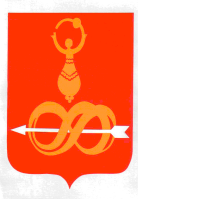 АДМИНИСТРАЦИЯ МУНИЦИПАЛЬНОГО ОБРАЗОВАНИЯ«ДЕБЁССКИЙ РАЙОН» УДМУРТСКОЙ РЕСПУБЛИКИУДМУРТ ЭЛЬКУНЫСЬ «ДЭБЕС ЁРОС» ИНТЫЫСЬ КЫЛДЫТЭТЛЭН АДМИНИСТРАЦИЕЗПОСТАНОВЛЕНИЕот 23 декабря 2014 года 				                                      №  244 с. ДебёсыРассмотрев информацию о реализации Муниципальной целевой программы «Административная реформа в муниципальном образовании «Дебёсский район» на 2013-2015 годы» в 2014 году, в соответствии с решением коллегии при главе Администрации МО «Дебесский район» от 22 декабря 2014 года, руководствуясь Уставом МО «Дебёсский район», Администрация ПОСТАНОВЛЯЕТ:Информацию о реализации Муниципальной целевой программы «Административная реформа в муниципальном образовании «Дебёсский район» на 2013-2015 годы», утвержденной постановлением Администрации МО «Дебесский район» от 31 января 2013 года № 16, в 2014 году в соответствии с приложением к настоящему постановлению принять к сведению.Глава Администрации 								А.С. ИвановПодготовил:Начальник отдела кадровой и правовой работы						О.В. Сунцова                                                                                                      «____»____________2014 г.Разослать: Руководителю Аппарата, ОКПР.Согласовано:Руководитель Аппарата					С.А. Хохрякова                                                                                                      «____»____________2014 г.Приложение к постановлению Администрации МО «Дебесский район»от 23 декабря 2014 года № 244ИНФОРМАЦИЯо реализации Муниципальной целевой программы «Административная реформа в муниципальном образовании «Дебёсский район» на 2013-2015 годы» в 2014 годуМуниципальная целевая программа «Административная реформа муниципального образования «Дебесский район» на 2013-2015 годы» разработана в соответствии с Указом Президента Российской Федерации от 07.05.2012 № 601 «Об основных направлениях совершенствования системы государственного управления», Концепцией снижения административных барьеров и повышения доступности государственных и муниципальных услуг на 2011-2013 годы, утвержденной распоряжением Правительства Российской Федерации от 10.06.2011 № 1021-р, а также Концепцией республиканской целевой программы «Административная реформа в Удмуртской Республике на 2013-2015 годы», утвержденной распоряжением Правительства Удмуртской Республики от 04.06.2012 № 461-р.Одним из приоритетов государственной политики, определенных в концепции долгосрочного социально-экономического развития Российской Федерации на период до 2020 года, является повышение эффективности государственного управления. Административная реформа в Дебёсском районе реализуется с 2007 года в рамках долгосрочных целевых программ. По итогам 2012 года Дебёсский район занимает 18 место в рейтинге среди муниципальных районов и городов Удмуртской Республики. В сфере реализации подпрограммы «Административная реформа» в 2014 году работа проводилась по следующим основным направлениям:Формирование и ведение реестра муниципальных услуг Администрации МО «Дебёсский район»; организация и разработка административных регламентов предоставления муниципальных услуг и административных регламентов исполнения функций.В Дебёсском районе в 2011-2012 годах был полностью сформирован реестр муниципальных услуг МО «Дебёсский район», который включает в себя:- Перечень муниципальных услуг, предоставляемых органами местного самоуправления МО «Дебёсский район» (утвержден постановлением Администрации МО «Дебёсский район» от 11.05.2012 № 93), включающий 53 услуги; - Об утверждении Перечня услуг, которые являются необходимыми и обязательными для предоставления муниципальных услуг органами местного самоуправления МО "Дебесский район" и предоставляются организациями, участвующими в предоставлении муниципальных услуг, а также Порядка определения размера платы за предоставление таких услуг (Решение Совета депутатов МО "Дебесский район" № 35 от 26.04.2012 г.). Перечень утвержден в новой редакции решением Совета депутатов МО «Дебёсский район» от 23.10.2014 № 55.Реестр муниципальных услуг МО «Дебёсский район» ведется в порядке, утвержденном постановлением Администрации МО «Дебёсский район» от 30.05.2011 № 167. Решением представительного органа района от 23.10.2014 № 56 утвержден Порядок определения размера платы за оказание услуг, которые являются необходимыми и обязательными для предоставления муниципальных услуг в Дебесском районе. Однако на этом работа с административными регламентами не заканчивается. В связи с изменением действующего законодательства, а также оптимизацией административных процедур, в административные регламенты регулярно вносятся изменения. Так, во все административные регламенты внесены изменения, касающиеся времени ожидания в очереди для получения услуги (не более 15 минут). Данная работа будет продолжена. Одной из приоритетных задач является также разработка и применение административных регламентов предоставления муниципальных услуг на базе МФЦ Дебёсского района.1.2. Организация предоставления государственных и муниципальных услуг по принципу «одного окна» в МФЦ.До 2014 года предоставление государственных и муниципальных услуг на базе Многофункционального центра предоставления государственных и муниципальных услуг в Дебёсском районе организовано не было. Муниципальное автономное учреждение «Многофункциональный центр предоставления государственных и муниципальных услуг Дебесского района» создано постановлением Администрации МО «Дебёсский район» от 23.09.2014 № 166. В 2015-2016 годах стоит задача по организации предоставления государственных и муниципальных услуг на базе созданного МФЦ в Дебёсском районе. В целях строительства здания для МФЦ района Администрацией МО «Дебёсский район» направлена актуализированная заявка на оказание финансовой поддержки из средств бюджета Удмуртской Республики на реализацию проектов по созданию и развитию многофункциональных центров предоставления государственных и муниципальных услуг в соответствии с постановлением Правительства Удмуртской Республики от 21.03.2011 № 69 «О Правилах оказания поддержки проведения исполнительными органами государственной власти Удмуртской Республики и местными администрациями в Удмуртской Республике административной реформы». 1.3. Обеспечение открытости и доступности информации о деятельности органов местного самоуправления и формируемых ими информационных ресурсах.Для разъяснения населению целей и задач административной реформы, понимания гражданами смысла проводимых преобразований, мероприятия реформы освещались в средствах массовой информации района. При этом использовались различные формы информирования, в зависимости от целевой аудитории - пресс-конференции и интервью, публикации в печатных СМИ, теле- и радиосюжеты о событиях и мероприятиях, распространение информационных буклетов на семинарах и «круглых столах». Ежемесячно проводится семинар для муниципальных служащих «Час муниципального служащего».На официальном Интернет-сайте www.debesy.udmurt.ru функционирует раздел «Административная реформа». В актуальном режиме ведется работа по обновлению информации в разделах «Административная реформа» и «Муниципальные услуги». В разделе «Муниципальные услуги» официального сайта муниципального образования «Дебёсский район» размещены интерактивные сервисы: «Управление ЗАГС. Электронные услуги», электронная запись на прием к врачу.В соответствии с Указом Президента РФ от 07.05.2012 № 601 «Об основных направлениях совершенствования системы государственного управления» необходимо обеспечить достижение уровня удовлетворенности граждан Российской Федерации качеством предоставления государственных и муниципальных услуг к 2018 году - не менее 90 процентов. Достижения данного показателя – одна из главных задач реализации мероприятий административной реформы.В рамках реализации данного направления структурные подразделения Администрации района, предоставляющие муниципальные услуги, размещают информацию об указанных услугах, а также доступные для копирования формы необходимых документов, в государственной информационной системе Удмуртской Республики «Реестр государственных и муниципальных услуг (функций)» (далее -  Региональный реестр), на основе которой формируется информация на Портале государственных и муниципальных услуг (функций) Удмуртской Республики (далее - Региональный портал) и Едином портале государственных и муниципальных услуг (функций).Размещение на Региональном портале информации, содержащейся в Региональном реестре, осуществляется оператором Регионального реестра и Регионального портала - автономным учреждением «Многофункциональный центр предоставления государственных и муниципальных услуг Удмуртской Республики».В 2014 году структурными подразделениями Администрации района, предоставляющими муниципальными услуги, в Региональном реестре размещена полная, достоверная и актуальная информация обо всех 53 муниципальных услугах (значение показателя – 100%), а также размещены доступные для копирования и последующего заполнения образцы заявлений и иных документов, необходимых заявителю для получения муниципальных услуг.Вместе с тем, возникает ряд проблем, связанных с техническими сбоями при «транслировании» информации, размещенной в Региональном реестре, на Региональный портал, а также на Единый портал предоставления государственных и муниципальных услуг (функций). Меры по решению указанных проблем принимаются на уровне оператора Регионального портала и Регионального реестра, а также органов государственной власти Удмуртской Республики, курирующих работу в данной сфере.В 2013 году в здании муниципалитета установлен первый информационный киоск. Информирование населения о деятельности органов местного самоуправления муниципального образования «Дебёсский район», о возможности получения услуг в том числе, через МФЦ Дебёсского района, в электронной форме через Региональный портал и Единый портал государственных и муниципальных услуг (функций) будет продолжено и в дальнейшем.Внедрение механизмов противодействия коррупции в органах местного самоуправления МО «Дебёсский район».В целях реализации Федерального закона от 25.12.2008 № 273-ФЗ «О противодействии коррупции», Указа Президента Российской Федерации от 19.05.2008 № 815 «О мерах по противодействию коррупции», нормативных правовых актов Удмуртской Республики, определяющих механизмы противодействия коррупции в исполнительных органах государственной власти в Удмуртской Республике, в муниципальном образовании «Дебёсский район»:формируется и утверждается постановлением Главы муниципального образования «Дебёсский район» План антикоррупционных мероприятий;приняты муниципальные правовые акты, регламентирующие вопросы прохождения муниципальной службы; созданы комиссии по соблюдению требований к служебному поведению муниципальных служащих и урегулирования конфликта интересов;проводится экспертиза проектов муниципальных правовых актов на коррупциогенность.В рамках реализации муниципальной программы по противодействию коррупции проводились мероприятия по предупреждению и противодействию коррупции на муниципальной службе. 4 муниципальных служащих были обучены на курсах повышения квалификации, в том числе по вопросам противодействия коррупции в сфере муниципального управления. Все муниципальные служащие Дебесского района своевременно подали сведения о доходах, имуществе и обязательствах имущественного характера.Дальнейшая реализация данного направления будет продолжена в рамках Плана мероприятий по противодействию коррупции в муниципальном образовании «Дебёсский район» на 2014-2015 годы, утвержденного постановлением Главы МО «Дебёсский район» от 30.07.2014 № 35.Формирование необходимого организационного, информационного, кадрового и ресурсного обеспечения административной реформы.В муниципальном образовании создана структура управления административной реформой:- сформирована районная комиссия по проведению административной реформы (далее - районная комиссия), которую возглавляет Глава МО «Дебёсский район»;- утверждено Положение о комиссии по административной реформе;- уполномоченным органом по проведению административной реформы определен Аппарат Главы МО, Совета депутатов МО, Администрации МО «Дебесский район»;- назначено ответственное должностное лицо за проведение административной реформы в органах местного самоуправления;- создана комиссия по повышению качества государственных и муниципальных услуг, предоставляемых Администрацией МО «Дебесский район» и муниципальными учреждениями.В целях формирования необходимого кадрового обеспечения реализации административной реформы ежегодно проводится обучение муниципальных служащих по вопросам административной реформы. В соответствии с порядком, утвержденным постановлением Правительства Удмуртской Республики от 21.03.2011 № 69 «О Правилах оказания поддержки  проведения исполнительными органами государственной власти Удмуртской Республики и местными администрациями в Удмуртской Республике административной реформы» субсидии бюджетам муниципальных районов (городских округов) в Удмуртской Республике на реализацию программ и проектов по административной реформе предоставляются по результатам ежегодного конкурсного отбора муниципальных образований в Удмуртской Республике.С целью получения средств на реализацию мероприятий по административной работе был подготовлен проект по созданию МФЦ в Дебесском районе на республиканский конкурс. Однако в 2013 году средства из федерального бюджета на реализацию проектов по созданию сети МФЦ не выделялись. В 2014 году в соответствии с постановлением Правительства РФ от 17.01.2014 № 36 «Об утверждении Правил распределения и предоставления в 2014-2015 годах иных межбюджетных трансфертов из федерального бюджета бюджетам субъектов Российской Федерации на завершение работ по созданию сети многофункциональных центров предоставления государственных и муниципальных услуг» Администрацией Дебёсского района подготовлена актуализированная заявка на оказание финансовой поддержки из средств бюджетов Российской Федерации и Удмуртской Республики.Логическим продолжением муниципальной целевой программы «Административная реформа в муниципальном образовании «Дебёсский район» на 2013-2015 годы», прекращающей свое действие с 1 января 2015 года в соответствии с постановлением Администрации МО «Дебёсский район» 12.11.2014 № 203 «О признании утратившими силу правовых актов Администрации МО «Дебесский район», с учетом проведенных мероприятий станет Подпрограмма «Административная реформа» Муниципальной программы МО «Дебёсский район» «Муниципальное управление» на 2015-2020 годы».Индикаторы оценки результативности реализации Муниципальной целевой программы «Административная реформа в муниципальном образовании «Дебёсский район» на 2013-2015 годы» в 2014 годуО реализации Муниципальной целевой программы «Административная реформа в муниципальном образовании «Дебёсский район» на 2013-2015 годы» в 2014 годуНаименование индикатораЕд. изм.Значения индикаторов (качественные/количественные)Наименование индикатораЕд. изм.2014 годДоля жителей Дебесского района, удовлетворенных качеством и доступностью муниципальных услуг, предоставляемых в районе%не менее 60Соответствие реестра муниципальных услуг в муниципальном образовании «Дебесский район» требованиям Федерального закона от 27.07.2010 года № 210-ФЗ «Об организации предоставления государственных и муниципальных услуг»да/нетдаДоля муниципальных услуг, для предоставления которых приняты административные регламенты, от общего количества муниципальных услуг, предоставляемых органами местного самоуправления района%100Доля муниципальных услуг, информация о которых размещена на Едином портале и Региональном портале государственных и муниципальных услуг (функций), от общего количества муниципальных услуг, предоставляемых в районе%100Доля муниципальных услуг, предоставляемых Администрацией и Аппаратом МО «Дебесский район» в электронной форме (выполнены III-V этапы перевода услуг в электронную форму), от общего количества муниципальных услуг, предоставляемых органами местного самоуправления Дебесского района%90Доля граждан, использующих механизм получения муниципальных услуг в электронной форме%30Количество специалистов, обученных по вопросам административной реформы (ежегодно)чел.0Наличие МФЦшт.1Количество действующих информационных киосковшт.1Количество муниципальных услуг, предоставляемых в режиме «одного окна» на базе МФЦ в Дебесском районешт.0Рейтинг муниципального образования Дебесского района среди муниципальных районов (городских округов) по реализации административной реформыместов 2013 году – 18 место;по 2014 году не установлено